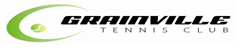 GTC May Half Term & Summer Holiday Tennis Camps 2017                   Please note: On Non Slip Astro Courts  For 4yrs – 16yrs old. Children will be grouped by age. Club opens at 8.45am.Places are on a first come first serve basis.Pay per day, week, hour (£7.50 per hour)Bring snacksand a packed lunch, Sun cream & CapSale Now On!  New Tennis Rackets for all ages! Ask the Coaches!Contact number: Rychlund 07797752502/07797829820 Scott      .……….……….……         ….……….……….……….………. remember to keep top portion of form! Print Clearly! …  .GTC Summer Tennis Camps 2017. Places are on a first come first serve basis.Name……………………………………………………………………………….Date of Birth……………………………………….. Address………………………………………………………………………………………………………………………………………………………………………………………………………………………………………..Post Code……………………………………………Medical Conditions…………………………………… School: …………………………….….. Course No………………………Home.……………….….…Work.……………………….Mobile……………………..……………  email…………………………………………………………………………………..I enclose cheque /cash for:  £……………  Payable to:  Rychlund Aldridge  Please note that coaching staff will only accept responsibility for your child’s safety whilst on court. At all other times during your visit, the parent/guardian must assume full responsibility for their child’s welfare. Signed……………………………………… 			(Parent/Guardian) Date……………………………Please return with cheque made payable to- Rychlund AldridgePost to: R. Aldridge, Le Jardin de la Chasse, La Rue de la Hambye, St Saviour, JE2 7UQ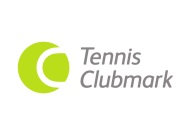 CourseNo.DatesTimePrice1May 30th to June 2nd  (Tue – Fri) 9am – 1pm£28/day - £76/week2July 24th to 28th  9am – 1pm£28/day - £95/week3July 31st to Aug. 4th  9am – 1pm£28/day - £95/week4Aug 7th to 11th  9am – 1pm£28/day - £95/week5Aug 14th to 18th 9am – 1pm£28/day - £95/week6Aug 21st to 25th 9am – 1pm£28/day - £95/week